Как получить, заменить или восстановить СНИЛС читайте на сайте ПФР: https://pfr.gov.ru/es/grazhdanam/lkzl/about_snils/. #ПФР #СНИЛС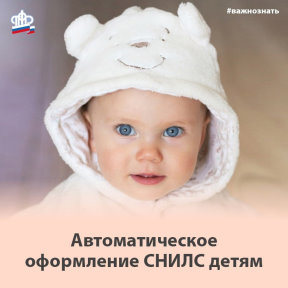 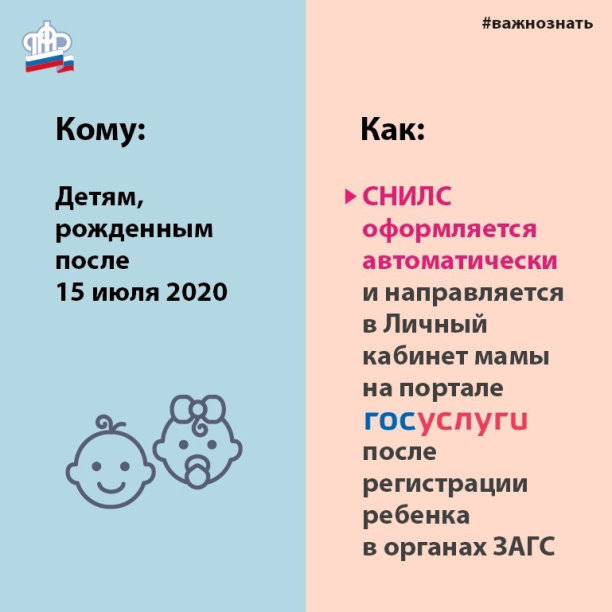 